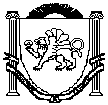 	                  Республика Крым	  Белогорский районАдминистрация Васильевского сельского поселенияПОСТАНОВЛЕНИЕ11.07.2017года							                       №119 Об утверждении Положения присвоения и сохранения классных чинов муниципальных служащих администрации Васильевского сельского поселения                   В целях реализации прав муниципальных служащих  администрации Васильевского сельского поселения  по присвоению и сохранению классных чинов в соответствии с Федеральным законом от 02.03.2007 № 25-ФЗ  «О муниципальной службе в Российской Федерации», Федеральным законом от 06.10.2003 № 131-ФЗ «Об общих принципах организации местного самоуправления  в Российской Федерации», Закона Республики Крым от 16.09.2014г. № 76-ЗРК     «О муниципальной службе в Республике Крым», Закона республики Крым от 09 декабря 2014 года № 26-ЗРК/2014 «О порядке присвоения и сохранения классных чинов муниципальных служащих в Республике Крым, а также  руководствуясь Уставом муниципального образования  Васильевское сельское поселение Белогорского района Республики Крым:Утвердить Положение о порядке присвоения и сохранения классных чинов муниципальных  служащих (Приложение №1)Утвердить состав комиссии по вопросам присвоения и сохранения классных чинов муниципальных  служащих администрации Васильевского сельского поселения                                                                                                                    (Приложение №2).Контроль над исполнением настоящего постановления оставляю за собой.Председатель Васильевского сельского совета- Глава администрации Васильевскогосельского поселения                                                                                     В.Д. ФрангопуловПриложение  1 к постановлению  администрации  Васильевского                                                                        	сельского поселения от  11.07. 2017 года  №119 ПОЛОЖЕНИЕО порядке присвоения и сохранения классных чинов муниципальным служащим Статья 1. Общие положения1. Классные чины муниципальных служащих указывают на соответствие уровня профессиональной подготовки муниципальных служащих квалификационным требованиям для замещения должностей муниципальной службы.2. Классные чины присваиваются муниципальным служащим персонально, с соблюдением последовательности, в соответствии с замещаемой должностью муниципальной службы в пределах группы должностей муниципальной службы, после сдачи ими квалификационного экзамена, а также с учетом профессионального уровня, продолжительности муниципальной службы в предыдущем классном чине и в замещаемой должности муниципальной службы, если иное не установлено настоящим ПоложениемСтатья 2. Классные чины муниципальных служащих1. Муниципальным служащим присваиваются следующие классные чины:1) муниципальным служащим, замещающим младшие должности муниципальной службы, - секретарь муниципальной службы 1, 2 или 3-го класса;2) муниципальным служащим, замещающим старшие должности муниципальной службы, - референт муниципальной службы 1, 2 или 3-го класса;3) муниципальным служащим, замещающим ведущие должности муниципальной службы, - советник муниципальной службы 1, 2 или 3-го класса;4) муниципальным служащим, замещающим главные должности муниципальной службы, - муниципальный советник 1, 2 или 3-го класса;5) муниципальным служащим, замещающим высшие должности муниципальной службы, - действительный муниципальный советник 1, 2 или 3-го класса.2. Старшинство классных чинов определяется последовательностью их перечисления в части 1 настоящей статьи.3. Классный чин может быть первым или очередным.4. Первый классный чин присваивается муниципальным служащим, не имеющим классных чинов муниципальных служащих. При этом в соответствии с частью 3 статьи 4 настоящего Положения учитывается классный чин государственной гражданской службы, присвоенный муниципальному служащему при прохождении государственной гражданской службы.5. Первыми классными чинами в зависимости от группы должностей муниципальной службы, к которой относится должность муниципальной службы, замещаемая муниципальным служащим, являются:1) для группы младших должностей муниципальной службы - секретарь муниципальной службы 3-го класса;2) для группы старших должностей муниципальной службы - референт муниципальной службы 3-го класса;3) для группы ведущих должностей муниципальной службы - советник муниципальной службы 3-го класса;4) для группы главных должностей муниципальной службы - муниципальный советник 3-го класса;5) для группы высших должностей муниципальной службы - действительный муниципальный советник 3-го класса.Статья 3. Сроки прохождения муниципальной службы в классных чинах1. Для прохождения муниципальной службы устанавливаются следующие сроки:1) в классных чинах секретаря муниципальной службы 3-го и 2-го класса, референта муниципальной службы 3-го и 2-го класса - не менее одного года;2) в классных чинах советника муниципальной службы 3-го и 2-го класса, муниципального советника 3-го и 2-го класса, действительного муниципального советника 3-го и 2-го класса - не менее двух лет.2. Сроки прохождения муниципальной службы в классных чинах секретаря муниципальной службы 1-го класса, референта муниципальной службы 1-го класса, советника муниципальной службы 1-го класса, муниципального советника 1-го класса, действительного муниципального советника 1-го класса не устанавливаются.3. Срок муниципальной службы в присвоенном классном чине исчисляется со дня присвоения классного чина.Статья 4. Порядок присвоения классных чинов1. Первый классный чин присваивается муниципальному служащему после успешного завершения испытания, а если испытание не устанавливалось, то не ранее чем через три месяца после назначения муниципального служащего на должность муниципальной службы.2. Очередной классный чин присваивается муниципальному служащему по истечении срока, установленного для прохождения муниципальной службы в предыдущем классном чине, если иное не установлено настоящим Положением.3. При поступлении на муниципальную службу гражданина Российской Федерации, имеющего классный чин государственной гражданской службы, первый классный чин присваивается ему в соответствии с замещаемой должностью муниципальной службы в пределах группы должностей муниципальной службы без проведения квалификационного экзамена и без соблюдения срока, установленного частью 1 настоящей статьи.4. При назначении муниципального служащего на более высокую должность муниципальной службы в пределах группы должностей муниципальной службы, к которой относится должность, замещаемая муниципальным служащим, в том числе в другой орган местного самоуправления, очередной классный чин присваивается ему по истечении срока прохождения муниципальной службы в предыдущем классном чине, определенного в части 1 статьи 3 настоящего Положения, если иное не установлено настоящим Положением, и в порядке очередности относительно ранее присвоенного классного чина.5. При назначении муниципального служащего на должность муниципальной службы, относящуюся к более высокой группе должностей муниципальной службы, чем замещаемая им ранее, в том числе в другой орган местного самоуправления, ему присваивается классный чин, являющийся в соответствии с частью 5 статьи 2 настоящего Положения первым для этой группы должностей муниципальной службы. В указанном случае классный чин присваивается без соблюдения последовательности и без учета продолжительности срока прохождения муниципальной службы в предыдущем классном чине.Классный чин присваивается муниципальному служащему в соответствии с настоящей частью после успешного завершения испытания, а если испытание не устанавливалось, то не ранее чем через три месяца после его назначения на должность муниципальной службы.6. Муниципальному служащему, замещающему на условиях срочного трудового договора должность муниципальной службы, учрежденную для непосредственного обеспечения исполнения полномочий выборного должностного лица местного самоуправления, классный чин может быть присвоен представительным органом муниципального образования по ходатайству выборного должностного лица местного самоуправления без сдачи квалификационного экзамена.7. Классные чины действительного муниципального советника 1, 2 и 3-го класса и муниципального советника 1, 2 и 3-го класса присваиваются муниципальным служащим представительным органом муниципального образования по представлению представителя нанимателя (работодателя).8. Классные чины советника муниципальной службы 1, 2 и 3-го класса, референта муниципальной службы 1, 2 и 3-го класса, секретаря муниципальной службы 1, 2 и 3-го класса присваиваются муниципальным служащим представителем нанимателя (работодателем).9. Запись о присвоении классного чина вносится в личное дело и трудовую книжку муниципального служащего.10. Муниципальному служащему со дня присвоения правовым актом классного чина устанавливается выплата за классный чин в размере, определяемом муниципальным правовым актом.Статья 5. Досрочное присвоение классного чина1. В качестве меры поощрения за особые отличия в муниципальной службе классный чин муниципальному служащему может быть присвоен до истечения срока, установленного частью 1 статьи 3 настоящего Положения для прохождения муниципальной службы в соответствующем классном чине, но не ранее чем через шесть месяцев пребывания в замещаемой должности муниципальной службы, не выше классного чина, соответствующего этой должности муниципальной службы, и с соблюдением последовательности.2. Досрочное присвоение муниципальному служащему классного чина может производиться в пределах каждой группы должностей муниципальной службы не более одного раза.Статья 6. Правовые акты о присвоении классных чинов1. Классные чины присваиваются муниципальным служащим соответственно решением сессии Васильевского сельского совета или распоряжением главы администрации Васильевского сельского поселения Белогорского района Республики Крым.2. В правовых актах Васильевского сельского совета или распоряжениях главы администрации Васильевского сельского поселения о присвоении классных чинов фамилии, имена и отчества муниципальных служащих располагаются в алфавитном порядке в пределах одного классного чина с соблюдением старшинства классных чинов в соответствии с частью 1 статьи 2 настоящего Положения, с указанием наименований должностей муниципальной службы в соответствии с Реестром муниципальных должностей и должностей муниципальной службы в Республике Крым.3. Правовой акт Васильевского сельского совета или распоряжение главы администрации Васильевского сельского поселения о присвоении муниципальному служащему классного чина должен быть принят в срок не позднее одного месяца со дня проведения квалификационного экзамена.Статья 7. Приостановление присвоения классного чина1. Очередной классный чин не присваивается муниципальному служащему, имеющему дисциплинарное взыскание, а также муниципальному служащему, в отношении которого возбуждено уголовное дело.2. Если в течение года со дня применения дисциплинарного взыскания муниципальный служащий не будет подвергнут новому дисциплинарному взысканию, то он считается не имеющим дисциплинарного взыскания.  Глава до истечения года со дня применения дисциплинарного взыскания имеет право снять его с муниципального служащего по собственной инициативе, по письменному заявлению самого муниципального служащего, по ходатайству его непосредственного руководителя или профсоюзного комитета работников.Статья 8. Порядок сохранения классного чинаПрисвоенный классный чин сохраняется за муниципальным служащим при освобождении от замещаемой должности муниципальной службы и увольнении с муниципальной службы (в том числе в связи с выходом на пенсию), а также при поступлении на муниципальную службу вновь.Статья 9. Порядок проведения квалификационного экзамена1. Квалификационный экзамен проводится:1) при решении вопроса о присвоении муниципальному служащему, не имеющему классного чина, первого классного чина по замещаемой должности муниципальной службы;2) при решении вопроса о присвоении муниципальному служащему очередного классного чина по замещаемой должности муниципальной службы, который присваивается муниципальному служащему по истечении срока, установленного для прохождения муниципальной службы в предыдущем классном чине, и при условии, что он замещает должность муниципальной службы, для которой предусмотрен классный чин, равный или более высокий, чем классный чин, присваиваемый муниципальному служащему;3) при решении вопроса о присвоении муниципальному служащему классного чина после назначения его на более высокую должность муниципальной службы, если для этой должности предусмотрен более высокий классный чин, чем тот, который имеет муниципальный служащий.2. Квалификационный экзамен проводится по решению главы администрации Васильевского сельского поселения, которое он принимает по собственной инициативе или по инициативе муниципального служащего.3. Квалификационный экзамен проводится по решению главы администрации Васильевского сельского поселения по мере необходимости, но не чаще одного раза в год и не реже одного раза в три года.Квалификационный экзамен, проводимый по инициативе муниципального служащего, считается внеочередным и проводится не позднее чем через три месяца после дня подачи муниципальным служащим письменного заявления о присвоении классного чина.4. Квалификационный экзамен проводится конкурсной или аттестационной комиссией (далее - комиссия) в порядке, установленном Законом Республики Крым от 29.05.2014г №7 ЗРК «О Государственной гражданской службе Республики Крым», а также с учетом требований, установленных настоящим Положением.5. В решении главы администрации Васильевского сельского совета о проведении квалификационного экзамена указываются:1) дата и время проведения квалификационного экзамена;2) список муниципальных служащих, которые должны сдавать квалификационный экзамен;3) перечень документов, необходимых для проведения квалификационного экзамена.6. Решение о предстоящей сдаче квалификационного экзамена доводится до сведения муниципального служащего не позднее чем за месяц до его проведения.7. Не позднее чем за две недели до проведения квалификационного экзамена непосредственный руководитель муниципального служащего направляет в комиссию отзыв об уровне знаний, навыков и умений (профессиональном уровне) муниципального служащего и о возможности присвоения ему классного чина.8. Муниципальный служащий должен быть ознакомлен с отзывом, указанным в части 7 настоящей статьи, не менее чем за неделю до проведения квалификационного экзамена.Муниципальный служащий вправе представить в комиссию заявление о своем несогласии с указанным отзывом.9. При проведении квалификационного экзамена комиссия оценивает знания, навыки и умения (профессиональный уровень) муниципальных служащих в соответствии с требованиями должностных инструкций муниципальных служащих, сложностью и ответственностью работы, выполняемой муниципальными служащими, на основе экзаменационных процедур с использованием не противоречащих федеральным законам и другим нормативным правовым актам Российской Федерации методов оценки профессиональных качеств муниципальных служащих, включая индивидуальное собеседование и тестирование по вопросам, связанным с выполнением должностных обязанностей по замещаемой должности муниципальной службы.Статья 10. Порядок оформления результатов квалификационного экзамена1. Решение о результате квалификационного экзамена выносится комиссией в отсутствие муниципального служащего и его непосредственного руководителя открытым голосованием простым большинством голосов присутствующих на заседании членов комиссии. При равенстве голосов муниципальный служащий признается сдавшим квалификационный экзамен.2. По результатам квалификационного экзамена муниципальному служащему дается одна из следующих оценок:1) признать, что муниципальный служащий сдал квалификационный экзамен, и рекомендовать его для присвоения классного чина;2) признать, что муниципальный служащий не сдал квалификационный экзамен.3. Результаты квалификационного экзамена заносятся в экзаменационный лист муниципального служащего, оформляемый согласно приложению 1 к настоящему Положению. Экзаменационный лист муниципального служащего подписывается председателем, заместителем председателя, секретарем и членами комиссии, присутствовавшими на ее заседании.С экзаменационным листом муниципальный служащий знакомится под расписку.Экзаменационный лист муниципального служащего с результатами квалификационного экзамена направляется в кадровую службу не позднее чем через семь дней с момента проведения квалификационного экзамена.4. На основании результатов квалификационного экзамена кадровая служба либо издает правовой акт о присвоении классного чина муниципальному служащему, сдавшему квалификационный экзамен, либо направляет в районный Совет депутатов представление о присвоении указанному муниципальному служащему классного чина в порядке, установленном настоящим Законом.5. Муниципальный служащий, не сдавший квалификационный экзамен и не имеющий на момент сдачи квалификационного экзамена классного чина, продолжает замещать должность муниципальной службы без присвоения классного чина. Муниципальному служащему, не сдавшему квалификационный экзамен и имеющему на момент сдачи квалификационного экзамена классный чин, сохраняется ранее присвоенный классный чин.6. Муниципальный служащий, не сдавший квалификационный экзамен, может выступить с инициативой о проведении повторного квалификационного экзамена не ранее чем через шесть месяцев после проведения данного экзамена.7. Экзаменационный лист муниципального служащего, отзыв об уровне его знаний, навыков и умений (профессиональном уровне) и о возможности присвоения ему классного чина и копия решения о присвоении муниципальному служащему классного чина хранятся в личном деле муниципального служащего.Статья 11. Соответствие ранее присвоенных квалификационных разрядов муниципальных служащих классным чинам муниципальных служащих1. Установить, что ранее присвоенные муниципальным служащим квалификационные разряды считаются соответствующими классными чинами муниципальных служащих согласно приложению 2 к настоящему Положению.2. Для муниципальных служащих, которым в соответствии с частью 1 настоящей статьи квалификационные разряды заменены соответствующими классными чинами, началом срока пребывания в соответствующем классном чине считается день присвоения муниципальному служащему квалификационного разряда. Запись о присвоении классного чина муниципальному служащему вносится в его личное дело и трудовую книжку.Присвоенный муниципальному служащему классный чин сохраняется:
– при переводе муниципального служащего на нижестоящую должность;
– при поступлении гражданина на муниципальную службу в другой орган местного самоуправления;
– при освобождении муниципального служащего от замещаемой должности муниципальной службы;
– при увольнении муниципального служащего с должности муниципальной службы;
– при поступлении гражданина на муниципальную службу вновь.Статья 12. Рассмотрение споров, связанных с присвоением и сохранением квалификационных разрядовСпоры, связанные с присвоением и сохранением классных чинов, рассматриваются в порядке, установленном законодательством.Статья 13. Вступление в силу настоящего ПоложенияНастоящее Положение вступает в силу по истечении десяти дней со дня его официального опубликованияПриложение  2 к постановлению  администрации  Васильевского                                                                        	сельского поселения от    2017 года № Состав комиссиипо вопросам присвоения и сохранения классных чинов муниципальных  служащих администрации Васильевского сельского поселения                                                                                                                    Председатель комиссии:- Франгопулов Владимир Дмитриевич – председатель Васильевского сельского совета-глава администрации Васильевского сельского совета;           2. Члены комиссии:	     - Рош Людмила Анатольевна – заведующий сектором по оказанию муниципальных услуг, делопроизводства, кадрам и землеустройства администрации Васильевского сельского поселения;	     -Маслова Ирина Витальевна - заведующий сектором по вопросам финансирования и бухгалтерского учета администрации Васильевского сельского поселения.